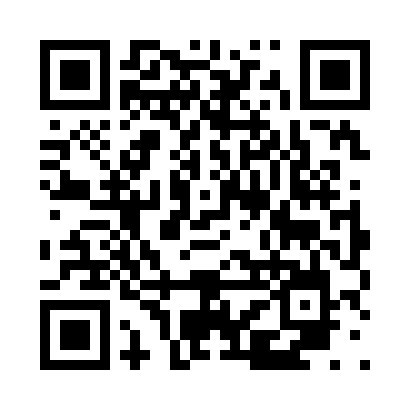 Prayer times for Tabriz, IranWed 1 May 2024 - Fri 31 May 2024High Latitude Method: NonePrayer Calculation Method: Muslim World LeagueAsar Calculation Method: ShafiPrayer times provided by https://www.salahtimes.comDateDayFajrSunriseDhuhrAsrMaghribIsha1Wed3:495:2812:224:107:168:492Thu3:475:2712:224:107:178:513Fri3:465:2612:224:107:188:524Sat3:445:2512:224:117:198:535Sun3:435:2412:224:117:208:556Mon3:415:2312:214:117:218:567Tue3:405:2212:214:117:228:578Wed3:385:2112:214:117:238:599Thu3:375:2012:214:127:239:0010Fri3:355:1912:214:127:249:0111Sat3:345:1812:214:127:259:0212Sun3:335:1712:214:127:269:0413Mon3:315:1612:214:127:279:0514Tue3:305:1512:214:137:289:0615Wed3:295:1412:214:137:299:0816Thu3:275:1312:214:137:309:0917Fri3:265:1212:214:137:309:1018Sat3:255:1212:214:137:319:1119Sun3:245:1112:214:147:329:1320Mon3:235:1012:214:147:339:1421Tue3:215:1012:224:147:349:1522Wed3:205:0912:224:147:359:1623Thu3:195:0812:224:147:359:1724Fri3:185:0812:224:157:369:1925Sat3:175:0712:224:157:379:2026Sun3:165:0612:224:157:389:2127Mon3:155:0612:224:157:399:2228Tue3:145:0512:224:167:399:2329Wed3:145:0512:224:167:409:2430Thu3:135:0512:224:167:419:2531Fri3:125:0412:234:167:419:26